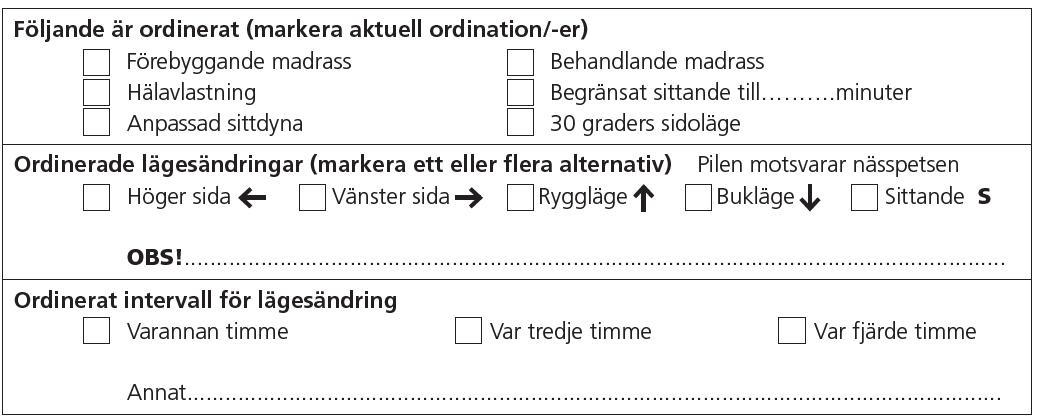 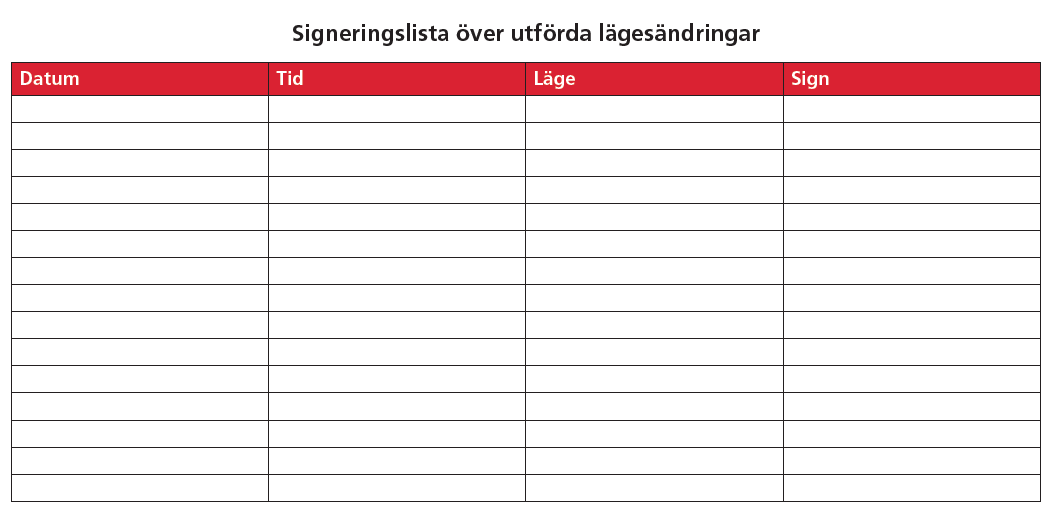 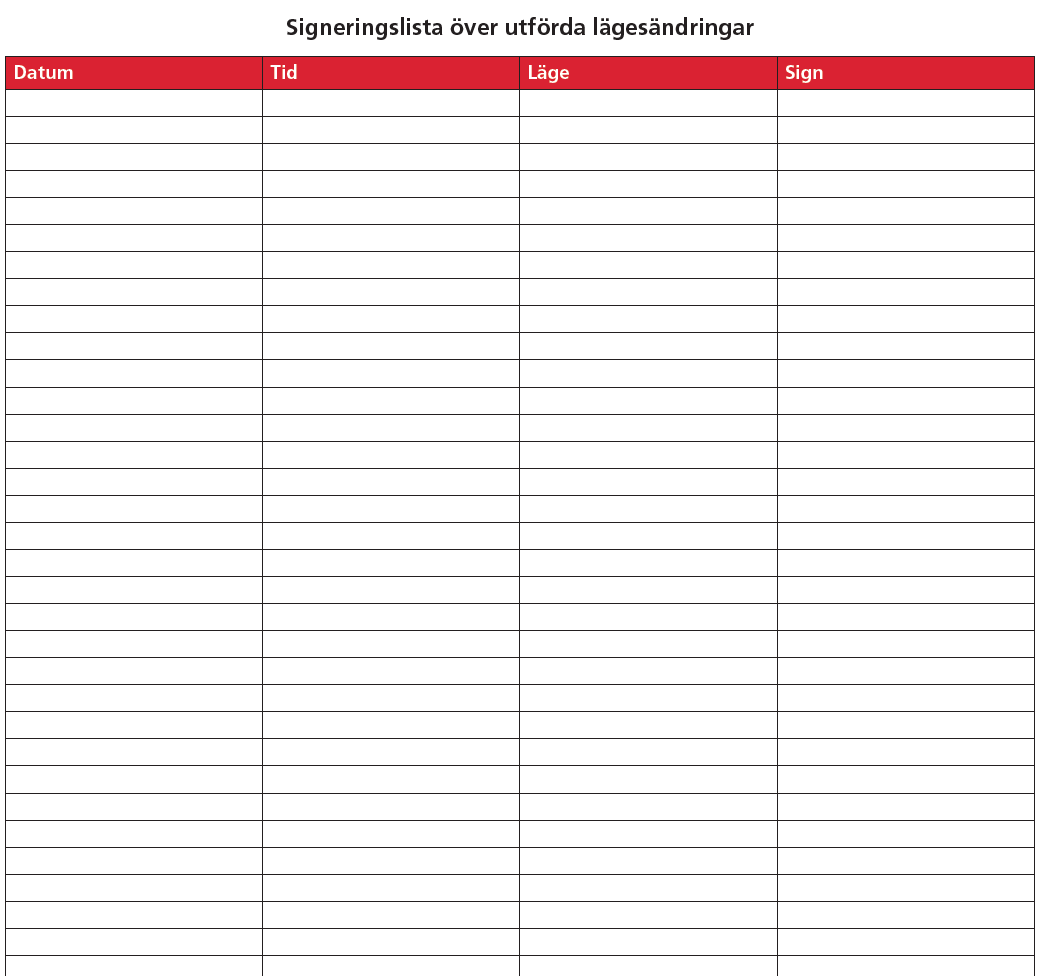 Namn + Personnr.Vändschema upprättat, datum o sign:……………………………………………………………Riskbedömning utförd (enl. Norton), datum o sign…………………………………………………….Ordinationen dokumenterad i patientjournalen?   Ja               Nej